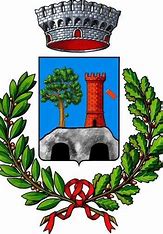 COMUNE DI GROTTOLE
Provincia di MateraAllegato B - modello domandaAl Responsabile dell'Area Amministrativa AA/GG Comune di Grottole (MT) Pec: comune.grottole@cert.ruparbasilicata.itOggetto: DGR n. 872 del 14 dicembre 2022 - Avviso pubblico per l'attivazione di n. 1 tirocinio di praticantato per l'accesso alla professione da geometra, ex L.R. n. 9/2022, art. art 10 " Tirocinio Professionale dei geometri presso i Comuni Lucani".Domanda di partecipazioneIl/La sottoscritto/a	nato/a a	il	residente a	in Via/P.za/ C.so	n.C.A.P.	Codice fiscale	telefono (fisso e/o cellulare) n.	e- mail	@	indirizzo PEC (posta certificata - se posseduta)	@	Diplomato/a nell'anno scolastico	/	presso l'Istituto	ubicato in	conseguendo il diploma di maturità tecnica per geometri con la votazione di	CHIEDEdi voler effettuare il praticantato per geometri presso codesto Comune - Ufficio tecnico comunale sito in Viale Kennedy, 53 ;dichiarasotto la propria responsabilità, ai sensi del DPR N°445/2000 e ss.mm.ii.:di avere un'età non superiore a 34 anni compiuti alla data di avvio del tirocinio (La persona conserva l'età di 34 anni fino al compimento di 35 anni (34 anni + 364 giorni).di essere cittadino italiano, ovvero di altro Paese dell'Unione;di essere residente in Regione Basilicata;di essere iscritto nelle liste elettorali del Comune di	di non aver mai riportato condanne penali e di non avere procedimenti penali in corso;di possedere le necessarie conoscenze per l'utilizzo del personal computer, dei programmi di scrittura, degli applicativi per le comunicazioni di posta elettronica nonché per effettuare tramite internet ricerche normative e giurisprudenziali;di essere disoccupato ai sensi del combinato disposto dell'art.19 del D.Lgs. n.150 del 14/09/2015 e dell'art.4 comma 15-quater del D.L. n.4/2019 (convertito con modificazione dalla L. n.26 del 28/03/2019);di non aver avuto né avere in corso un rapporto di lavoro autonomo, subordinato o parasubordinato con il soggetto ospitante;di essere iscritto al registro dei praticanti presso Collegio professionale dei geometri dellaRegione Basilicata;di non essere ancora iscritto all'Ordine/Collegio/Albo al quale il tirocinio si riferisce, né aver superato l'esame di stato per l'iscrizione allo stesso;di essere a conoscenza che l'iscrizione all'Ordine/Collegio/Albo per il quale il tirocinio viene finanziato o il superamento dell'esame di stato comporta l'automatica conclusione del periodo di tirocinio;di essere a conoscenza che la durata massima del tirocinio presso il soggetto ospitante, ai sensi dell'art.6 comma 4 del regolamento emanato con decreto del Presidente della Repubblica 7 agosto 2012, n. 137 è pari a 6 mesi e che se il tirocinio dovesse chiudersi prima dei due mesi non avrà diritto ad alcun compenso;di essere consapevole del fatto che lo svolgimento del tirocinio presso il soggetto ospitante non determina l'instaurazione di un rapporto di lavoro - neppure occasionale - con lo stesso;di manifestare il proprio consenso all'utilizzo dei dati personali forniti all'Amministrazione comunale;di voler ricevere le eventuali comunicazioni relative alla presente domanda al seguenteindirizzo:	di impegnarsi a comunicare tempestivamente le eventuali variazioni della residenza e di recapito eletto, sopra indicati;allega alla presente(a pena di esclusione)Copia di documento di identità personale in corso di validità;Curriculum vitae dal quale si evincono eventuali altri titoli:esprimeil consenso al trattamento dei dati personali per la presente procedura per le finalità e con le modalità di cui al decreto legislativo 30 giugno 2003, n. 196, come novellato dal decreto legislativo 10 agosto 2018, n. 101, in attuazione del regolamento UE n. 679/2016., lì(firma leggibile)Ai sensi dell'art 39 d.P.R. 28 dicembre 2000, n. 445, la firma non deve essere autenticata. In caso di mancata sottoscrizione si darà luogo alla esclusione dalla selezione